CURRICULUM VITAE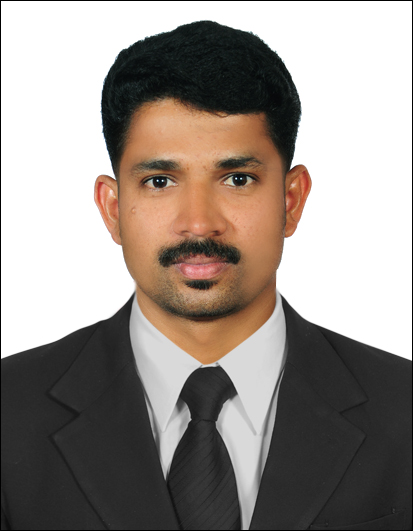 Nishad Mobile : +971 504753686E –mail Address:  nishad-399588@2freemail.com Objective:	Seeking responsible position within a growing organization to use my qualification and experience.Post Applied For: -   DriverExperience:                                                                            Working as a Driver with in a Transport & Tourism Company since January 2014 till date.Working a Driver with Alumco UAE L.L.C since October 2011 till 09 April 2013.Worked a Driver with Thermo L.L.C Abudhabi since 2006 till September 2011.Well Knowledge of Abu Dhabi, Dubai Sharjah & Other Emirates roads.License Details:	 Vehicle Permitted to Drive  	            Light Vehicle Date of Issue		           		08.06.2016.Date of Expiry				08.06.2026.	Place of Issue                         	Dubai, United Arab Emirates, Dubai.Personal Information:          Sex		            		MaleMarital Status		            	Married		Nationality		            	Indian                                    Date of birth                           	19 - 05 - 1979Lang. Known		 		English, Hindi, Arabic, Malayalam              .                                   Passport   Details       	Date of Issue		            	05.07.2011                 Date of Expiry			            04.07.2021	            Place of Issue                         	Trivandrum	Educational Qualification: 	SSLC, Pre-Degree.Declaration:	I hereby declare that the above furnished statements are true and correct to the best of my knowledge and belief.                       Nishad